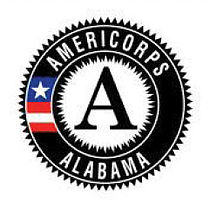 NATIONAL DAYS OF SERVICEDay of Service/Special InitiativePreliminary ReportAmeriCorps Program Name:Service Project Description:(What is the project?)Goal of the Service Project:(What do you hope to achieve?)Overall Purpose of the Service Project:(Why is this project needed?)Focus Area:Service Project Date:Service Project Time:Service Project Location (Venue):Service Project City and State:Contact Person’s Name and Email:Estimated Number of Those Who Will be Impacted:Estimated Number of Volunteers:Estimated Number of Volunteer Hours:Estimated Number of VIP’s:Planned Press Releases/Social Media: Planned press release and social media posts are developing on the opportunity to give, planned day of service and impact of giving.Check the Branding and Messaging Guidance for the appropriate hashtags/handles